ΘΕΜΑ : «Πρόσκληση για οικονομική προσφορά παροχής υπηρεσιών μεταφοράς μαθητών και συνοδών»Σχετ.:       Ν. 4412/2016 (ΦΕΚ 147/Α’) Περί Δημοσίων Συμβάσεων                 Ν.4270/2014 (ΦΕΚ 143/Α’) Περί Δημοσίου Λογιστικού   Σας προσκαλούμε, σύμφωνα τις διατάξεις του νόμου 4412/2016 (ΦΕΚ 147 Α’), να καταθέσετε γραπτή  προσφορά για την πραγματοποίηση μαθητών, συνοδών και αρχηγών αποστολών σύμφωνα με το αριθ. πρωτ. 6235/20-3-2019  έγγραφο της Δ.Δ.Ε Λάρισας, όπως αναγράφεται στον παρακάτω πίνακα.Η γραπτή προσφορά θα κατατεθεί μέχρι την Παρασκευή, 22 Μαρτίου 2019 στα γραφεία της Διεύθυνσης Δευτεροβάθμιας Εκπαίδευσης Λάρισας, είτε με τηλεομοιότυπο 2414400092, είτε αυτοπροσώπως, είτε με ηλεκτρονικό ταχυδρομείο mail@dide.lar.sch.gr.Η εξόφληση της δαπάνης θα γίνει σύμφωνα με το ν.4270/2014 (ΦΕΚ 143/Α’) περί Δημοσίου Λογιστικού, όπως τροποποιήθηκε και ισχύει, από τη Δημοσιονομική Υπηρεσία Εποπτείας και Ελέγχου Λάρισας σε τραπεζικό λογαριασμό που θα μας υποδείξετε (αρ. ΙΒΑΝ-Φωτοτυπία πρώτης σελίδας βιβλιαρίου τραπέζης) και η σχετική δαπάνη έχει προβλεφθεί στο Φ/ΕΦ 1019-201-9900700, Α.Λ.Ε. 2420908001 της Περιφερειακής  Διεύθυνσης Πρωτοβάθμιας και  Δευτεροβάθμιας Εκπαίδευσης Θεσσαλίας.H απευθείας ανάθεση της προμήθειας θα γίνει με κριτήρια που ορίζουν οι διατάξεις  του ν. 4412/2016 (ΦΕΚ 147 Α΄) ήτοι:α) τη δυνατότητα καλής και έγκαιρης εκτέλεσης  για τη διάθεσή τους καθώς και το χρόνο παράδοσης τους,β) την πιο οικονομική προσφορά από άποψη τιμής,γ) τη συμμόρφωση ως προς τους παρακάτω Γενικούς και Eιδικούς Όρους και τις προϋποθέσεις που προβλέπονται από το ΠΔ 339/1996 (ΦΕΚ 225 Α’) περί οργάνωσης ταξιδίων:ΓΕΝΙΚΟΙ και ΕΙΔΙΚΟΙ ΟΡΟΙ1. ΓΕΝΙΚΟΙ ΟΡΟΙΗ Αναθέτουσα Αρχή διατηρεί το δικαίωμα να ζητήσει από τους συμμετέχοντες στοιχεία απαραίτητα για την τεκμηρίωση των προσφερόμενων τιμών, ο δε ανάδοχος υποχρεούται να τα παρέχει. Οι τιμές των προσφορών δεν υπόκεινται σε μεταβολή κατά τη διάρκεια ισχύος της προσφοράς. Προσφορές που θέτουν όρο αναπροσαρμογής τιμών απορρίπτονται ως απαράδεκτες. Η Αναθέτουσα Αρχή διατηρεί το δικαίωμα για ματαίωση της διαδικασίας και την επανάληψή της με τροποποίηση ή μη των ειδικών όρων. Οι συμμετέχοντες δεν έχουν καμία οικονομική απαίτηση σε τέτοια περίπτωση. Ο ανάδοχος που θα επιλεγεί θα κληθεί να προσκομίσει φορολογική και ασφαλιστική ενημερότητα και αντίγραφο ποινικού μητρώου. Η προσφορά που δεν εναρμονίζεται με όλους τους γενικούς και ειδικούς όρους της παρούσης καθίσταται άκυρη.Μεταξύ Αναθέτουσας Αρχής και Αναδόχου θα συναφθεί Σύμβαση.Αναπροσαρμογές των τιμών και αντιπροτάσεις κατόπιν κατάθεσης των δικαιολογητικών δεν γίνονται δεκτές.Οι ενδιαφερόμενοι καλούνται να καταθέσουν προσφορές για τα χρονικά διαστήματα: Για τις 26/3/2019 μετακίνηση και διατροφή με αυθημερόν επιστροφήΠαράταση παραμονής σε περίπτωση πρόκρισης για τις 27/3/2019 ή και 28/3/2019 ή και 29/3/2019 με κατάθεση προσφοράς για κάθε επιπλέον ημέρα παραμονής και Σημειώνεται επίσης η παράταση της παραμονής εξαρτάται από την πρόκριση της ομάδας. Σε περίπτωση μη πρόκρισης της ομάδας στους αγώνες διακόπτεται η παραμονή της και επιστρέφει στην αφετηρία τους (Λάρισα) την ίδια ημέρα ή την επομένη.2. ΕΙΔΙΚΟΙ ΟΡΟΙΚΑΤΑΘΕΣΗ ΠΡΟΣΦΟΡΩΝΚοινοποίηση:     Δ.Δ.Ε. Λάρισας ΕΛΛΗΝΙΚΗ ΔΗΜΟΚΡΑΤΙΑ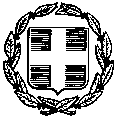 ΥΠΟΥΡΓΕΙΟ ΠΑΙΔΕΙΑΣ, ΕΡΕΥΝΑΣ ΚΑΙΘΡΗΣΚΕΥΜΑΤΩΝ--ΕΛΛΗΝΙΚΗ ΔΗΜΟΚΡΑΤΙΑΥΠΟΥΡΓΕΙΟ ΠΑΙΔΕΙΑΣ, ΕΡΕΥΝΑΣ ΚΑΙΘΡΗΣΚΕΥΜΑΤΩΝ--                      Λάρισα,  22/03/2019                        Αρ.Πρωτ.: 3652                      Λάρισα,  22/03/2019                        Αρ.Πρωτ.: 3652	ΠΕΡΙΦΕΡΕΙΑΚΗ ΔΙΕΥΘΥΝΣΗΠΡΩΤΟΒΑΘΜΙΑΣ ΚΑΙ ΔΕΥΤΕΡΟΒΑΘΜΙΑΣΕΚΠΑΙΔΕΥΣΗΣ ΘΕΣΣΑΛΙΑΣΑΥΤΟΤΕΛΗΣ ΔΙΕΥΘΥΝΣΗ ΔΙΟΙΚΗΤΙΚΗΣ,  ΟΙΚΟΝΟΜΙΚΗΣ  & ΠΑΙΔΑΓΩΓΙΚΗΣ ΥΠΟΣΤΗΡΙΞΗΣΤΜΗΜΑ Β΄ ΟΙΚΟΝΟΜΙΚΩΝ ΥΠΟΘΕΣΕΩΝ----	ΠΕΡΙΦΕΡΕΙΑΚΗ ΔΙΕΥΘΥΝΣΗΠΡΩΤΟΒΑΘΜΙΑΣ ΚΑΙ ΔΕΥΤΕΡΟΒΑΘΜΙΑΣΕΚΠΑΙΔΕΥΣΗΣ ΘΕΣΣΑΛΙΑΣΑΥΤΟΤΕΛΗΣ ΔΙΕΥΘΥΝΣΗ ΔΙΟΙΚΗΤΙΚΗΣ,  ΟΙΚΟΝΟΜΙΚΗΣ  & ΠΑΙΔΑΓΩΓΙΚΗΣ ΥΠΟΣΤΗΡΙΞΗΣΤΜΗΜΑ Β΄ ΟΙΚΟΝΟΜΙΚΩΝ ΥΠΟΘΕΣΕΩΝ----Ταχ. Δ/νση:Μανδηλαρά 23ΠΡΟΣΚΛΗΣΗ ΓΙΑ ΟΙΚΟΝΟΜΙΚΗΠΡΟΣΦΟΡΑΤ.Κ. - Πόλη:412 22  ΛάρισαΠΡΟΣΚΛΗΣΗ ΓΙΑ ΟΙΚΟΝΟΜΙΚΗΠΡΟΣΦΟΡΑΙστοσελίδα:          http://pde.thess.sch.grΠληροφορίες:      Μαστορογιάννη Μ.Τηλέφωνο:            2410-539212Fax:                         2410-539219e-mail:                    mail@thess.pde.sch.grΙστοσελίδα:          http://pde.thess.sch.grΠληροφορίες:      Μαστορογιάννη Μ.Τηλέφωνο:            2410-539212Fax:                         2410-539219e-mail:                    mail@thess.pde.sch.grΠΡΟΣΚΛΗΣΗ ΓΙΑ ΟΙΚΟΝΟΜΙΚΗΠΡΟΣΦΟΡΑΙστοσελίδα:          http://pde.thess.sch.grΠληροφορίες:      Μαστορογιάννη Μ.Τηλέφωνο:            2410-539212Fax:                         2410-539219e-mail:                    mail@thess.pde.sch.grΙστοσελίδα:          http://pde.thess.sch.grΠληροφορίες:      Μαστορογιάννη Μ.Τηλέφωνο:            2410-539212Fax:                         2410-539219e-mail:                    mail@thess.pde.sch.grΙστοσελίδα:          http://pde.thess.sch.grΠληροφορίες:      Μαστορογιάννη Μ.Τηλέφωνο:            2410-539212Fax:                         2410-539219e-mail:                    mail@thess.pde.sch.grΙστοσελίδα:          http://pde.thess.sch.grΠληροφορίες:      Μαστορογιάννη Μ.Τηλέφωνο:            2410-539212Fax:                         2410-539219e-mail:                    mail@thess.pde.sch.grΤΜΗΜΑ Α’ ΜΕΤΑΚΙΝΗΣΗΤΜΗΜΑ Α’ ΜΕΤΑΚΙΝΗΣΗΤΜΗΜΑ Α’ ΜΕΤΑΚΙΝΗΣΗΤΜΗΜΑ Α’ ΜΕΤΑΚΙΝΗΣΗΑΠΑΙΤΗΣΗ ΑΝΑΘΕΤΟΥΣΑΣ ΑΡΧΗΣ ΑΠΑΙΤΗΣΗ ΑΝΑΘΕΤΟΥΣΑΣ ΑΡΧΗΣ ΑΠΑΙΤΗΣΗ ΑΝΑΘΕΤΟΥΣΑΣ ΑΡΧΗΣ ΑΠΑΝΤΗΣΗ1ΠΡΟΟΡΙΣΜΟΣ/ΟΙ  -  ΗΜΕΡΟΜΗΝΙΑ ΑΝΑΧΩΡΗΣΗΣ ΚΑΙ ΕΠΙΣΤΡΟΦΗΣΑπό Λάρισα προς Τρίπολη στις 26/3/2019  και αυθημερόν επιστροφήΠαράταση παραμονής και μετάβαση από Τρίπολη προς Πύργο Ηλείας στις 27-3-2019 και παραμονή στον Πύργο  Ηλείας για τις 27/3/2019 ή και 28/3/2019 ή και 29/3/2019 σε περίπτωση πρόκρισης της αποστολής.2ΠΡΟΒΛΕΠΟΜΕΝΟΣ ΑΡΙΘΜ. ΣΥΜΜΕΤΕΧΟΝΤΩΝ (μαθητές/ καθηγητές)18 μαθητές  αθλητές Σύνολο αγοριών :  18Συνοδοί-Διαιτητής: 2Αρχηγός: 1(τα ονόματα θα ανακοινωθούν με νεότερο έγγραφο)3ΜΕΤΑΦΟΡΙΚΟ/Α ΜΕΣΟ/Α – ΠΡΟΣΘΕΤΕΣ ΠΡΟΔΙΑΓΡΑΦΕΣΜετακίνηση από Λάρισα προς Τρίπολη– και  επιστροφή σε Λάρισα (η διαδρομή θα καθοριστεί από τον ανάδοχο).Μετακίνηση από Τρίπολη σε Πύργο Ηλείας σε περίπτωση πρόκρισης της ομάδας και επιστροφή από Πύργο Ηλείας στη ΛάρισαΕπιπλέον μεταφορά μαθητών αθλητών και συνοδών/αρχηγού αποστολής σε όλες τις μετακινήσεις που θα προκύψουν κατά τη διάρκεια της παραμονής.4ΛΟΙΠΕΣ ΥΠΗΡΕΣΙΕΣ (πρόγραμμα,  παρακολούθηση εκδηλώσεων, επίσκεψη χώρων, γεύματα, κτλ.)Απαιτείται η διάθεση μεταφορικού μέσου και οδηγού καθ΄ όλη τη διάρκεια της παραμονής για τους σχολικούς αγώνες.5ΥΠΟΧΡΕΩΤΙΚΗ ΑΣΦΑΛΙΣΗ ΕΥΘΥΝΗΣ ΔΙΟΡΓΑΝΩΤΗ (είναι  πολυήμερη εκδρομή)ΝΑΙ6ΠΡΟΣΘΕΤΗ ΠΡΟΑΙΡΕΤΙΚΗ ΑΣΦΑΛΙΣΗ ΚΑΛΥΨΗΣ ΕΞΟΔΩΝ ΣΕ ΠΕΡΙΠΤΩΣΗ ΑΤΥΧΗΜΑΤΟΣ Η΄ ΑΣΘΕΝΕΙΑΣΘα συνεκτιμηθεί7ΥΠΕΥΘΥΝΗ ΔΗΛΩΣΗ (ότι διαθέτει βεβαίωση συνδρομής των νομίμων προϋποθέσεων για τη λειτουργία τουριστικού γραφείου, η οποία βρίσκεται σε ισχύ)ΝΑΙ Να υποβληθεί πέραν της Υ.Δ. και φωτοτυπία της βεβαίωσης ειδικού σήματος λειτουργίας, το οποίο βρίσκεται σε ισχύ.8Πρόσφατη Ασφαλιστική και Φορολογική Ενημερότητα / Πρόσφατο Ποινικό Μητρώο Να υποβληθεί(σε περίπτωση μη υποβολής η προσφορά χαρακτηρίζεται άκυρη) ΤΜΗΜΑ Β’ ΔΙΑΜΟΝΗ - ΔΙΑΤΡΟΦΗΤΜΗΜΑ Β’ ΔΙΑΜΟΝΗ - ΔΙΑΤΡΟΦΗΤΜΗΜΑ Β’ ΔΙΑΜΟΝΗ - ΔΙΑΤΡΟΦΗΤΜΗΜΑ Β’ ΔΙΑΜΟΝΗ - ΔΙΑΤΡΟΦΗΑΠΑΙΤΗΣΗ ΑΝΑΘΕΤΟΥΣΑΣ ΑΡΧΗΣ (κατάθεση δύο προσφορών)ΑΠΑΙΤΗΣΗ ΑΝΑΘΕΤΟΥΣΑΣ ΑΡΧΗΣ (κατάθεση δύο προσφορών)ΑΠΑΙΤΗΣΗ ΑΝΑΘΕΤΟΥΣΑΣ ΑΡΧΗΣ (κατάθεση δύο προσφορών)ΑΠΑΝΤΗΣΗ1ΠΡΟΟΡΙΣΜΟΣ/ΟΙ  -  ΗΜΕΡΟΜΗΝΙΑ ΑΝΑΧΩΡΗΣΗΣ ΚΑΙ ΕΠΙΣΤΡΟΦΗΣΑπό Λάρισα προς Τρίπολη στις 26/3/2019  και αυθημερόν επιστροφήΠαράταση παραμονής και μετάβαση από Τρίπολη προς Πύργο στις 27-3-2019 και παραμονή στον Πύργο για τις 27/3/2019 ή και 28/3/2019 ή και 29/3/2019 σε περίπτωση πρόκρισης της αποστολής.2ΠΡΟΒΛΕΠΟΜΕΝΟΣ ΑΡΙΘΜ. ΣΥΜΜΕΤΕΧΟΝΤΩΝ (μαθητές/ καθηγητές)18 μαθητές  αθλητές Σύνολο αγοριών :  18Συν οδοί-Διαιτητής: 2Αρχηγός: 1 τα ονόματα θα ανακοινωθούν με νεότερο έγγραφο3ΚΑΤΗΓΟΡΙΑ ΚΑΤΑΛΥΜΑΤΟΣ- ΠΡΟΣΘΕΤΕΣ ΠΡΟΔΙΑΓΡΑΦΕΣ (μονόκλινα/δίκλινα/τρίκλινα-με πλήρη διατροφή και επιπλέον γεύμα την ημέρα επιστροφής)Διατροφή ένα γεύμα στις 26/3/2019 εάν δεν προκύψει διανυκτέρευση λόγω πρόκρισης Διανυκτέρευση θα προκύψει μόνο σε περίπτωση πρόκρισης της ομάδας ήτοιΔιανυκτέρευση με διατροφή (πρωινό και δύο γεύματα) (στις 27/3/2019, ή και στις  28/3/2019) σε ξενοδοχείο τριών αστέρων τουλάχιστον. Σημειώνεται ότι θα πρέπει να δοθεί τιμή για διαμονή σε δίκλινο ή/και σε τρίκλινο δωμάτιο για μαθητές-τριες, δεδομένου ότι δεν γνωρίζουμε εκ των προτέρων την κατανομή και τη σύνθεση της λίστας δωματίων, καθώς και ρητή αναφορά στην κατηγορία του προτεινόμενου καταλύματος.Πρωινό και ένα γεύμα κατά την ημέρα της επιστροφήςΘα προτιμηθεί οι συνοδοί/ αρχηγοί αποστολής να διαμείνουν σε μονόκλινο δωμάτιο.4ΥΠΟΧΡΕΩΤΙΚΗ ΑΣΦΑΛΙΣΗ ΕΥΘΥΝΗΣ ΔΙΟΡΓΑΝΩΤΗ (είναι  πολυήμερη εκδρομή)ΝΑΙ5ΠΡΟΣΘΕΤΗ ΠΡΟΑΙΡΕΤΙΚΗ ΑΣΦΑΛΙΣΗ ΚΑΛΥΨΗΣ ΕΞΟΔΩΝ ΣΕ ΠΕΡΙΠΤΩΣΗ ΑΤΥΧΗΜΑΤΟΣ Η΄ ΑΣΘΕΝΕΙΑΣΘα συνεκτιμηθεί6ΥΠΕΥΘΥΝΗ ΔΗΛΩΣΗ (ότι διαθέτει βεβαίωση συνδρομής των νομίμων προϋποθέσεων για τη λειτουργία τουριστικού γραφείου, η οποία βρίσκεται σε ισχύ)ΝΑΙ Να υποβληθεί πέραν της Υ.Δ. και φωτοτυπία της βεβαίωσης ειδικού σήματος λειτουργίας, το οποίο βρίσκεται σε ισχύ.7Πρόσφατη Ασφαλιστική και Φορολογική Ενημερότητα / Πρόσφατο Ποινικό Μητρώο Να υποβληθεί(σε περίπτωση μη υποβολής η προσφορά χαρακτηρίζεται άκυρη) 1ΣΥΝΟΛΙΚΗ ΤΙΜΗ ΜΕΤΑΚΙΝΗΣΗΣ Να υποβληθεί σε τιμή (Α) Συνολική ΤΙΜΗ ΧΩΡΙΣ ΦΠΑ(Β) συνολικό ΦΠΑ2ΣΥΝΟΛΙΚΗ ΤΙΜΗ ΓΙΑδιαμονή - διατροφήΝα υποβληθεί (Α) συνολική τιμή (χωρίς ΦΠΑ)(Β) τιμή κατά άτομο (χωρίς ΦΠΑ)(Γ) συνολικό ΦΠΑ 3ΕΠΙΒΑΡΥΝΣΗ ΓΙΑ ΚΑΘΕ ΕΠΙΠΛΕΟΝ ΗΜΕΡΑ ΠΑΡΑΜΟΝΗΣΝα υποβληθεί(Α) συνολική τιμή για κάθε ημέρα (χωρίς ΦΠΑ)(Β) τιμή κατά άτομο (χωρίς ΦΠΑ)(Γ) συνολικό ΦΠΑ για κάθε ημέρα4ΚΑΤΑΛΗΚΤΙΚΗ ΗΜΕΡΟΜΗΝΙΑ ΚΑΙ ΩΡΑ  ΥΠΟΒΟΛΗΣ ΠΡΟΣΦΟΡΑΣΠαρασκευή, 22/3/2019 